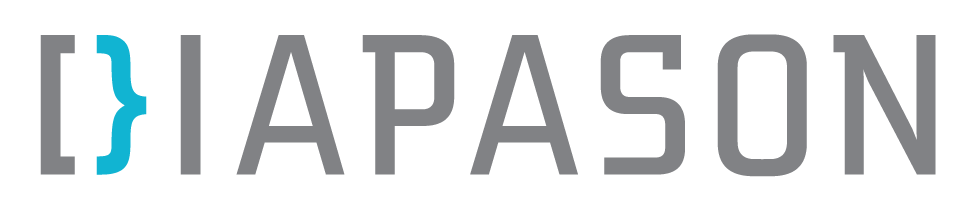 Compétences priorisées au CégepCompétences priorisées au CégepCompétences priorisées à l’Université Laval (baccalauréat)Compétences priorisées à l’Université Laval (baccalauréat)CompétenceNiveau recommandéCompétenceNiveau recommandéPréparer sa recherche d’informationL’étudiant détermine la nature et l’étendue de l’information dont il a besoin.Énonce sa question de recherche en une phrase simple.Formule des questions en rapport avec le besoin d'information pour le préciser (qui? quoi? quand? où? comment? pourquoi?).Utilise des sources d'information générales telles que des encyclopédies pour se familiariser davantage avec le sujet.Reconnaît et décrit les caractéristiques générales des différents types de documents suivant : dictionnaires, encyclopédies, livres, journaux, périodiques (populaires ou scientifiques), sites Web.Identifie les principaux concepts et termes de recherche liés au besoin d’information. Détermine des mots-clés, des synonymes et des termes associés pour décrire l’information recherchée. Préparer sa recherche d’informationL’étudiant détermine la nature et l’étendue de l’information dont il a besoin.Choisit et énonce sa question de recherche en une phrase simple. Formule des questions en rapport avec le besoin d’information pour le préciser (qui? quoi? quand? où? comment? pourquoi?).Utilise des sources d’information générales, ou spécialisées selon sa discipline, telles que des encyclopédies, pour se familiariser davantage avec le sujet.Planifie un échéancier réaliste pour obtenir l’information. Définit ou modifie le besoin d’information pour en arriver à préciser la question de recherche.Reconnaît qu’une question de recherche initiale peut être trop générale ou restrictive.Reconnaît et détermine les différents types de documents dont il aura besoin, selon sa discipline : dictionnaires, encyclopédies, livres, journaux, périodiques, autres sources. Utilise des sources d’information primaires et secondaires.Trouve les principaux concepts et termes de recherche liés au besoin d’information. Détermine des mots-clés, des synonymes et des termes associés pour décrire l’information recherchée. Conçoit un plan de recherche approprié à la méthode de recherche choisie.  Utilise le vocabulaire contrôlé de la discipline ou de l’outil de recherche retenu.Trouver l’informationL’étudiant trouve efficacement l’information dont il a besoin.Connaît les différents services de la bibliothèque (référence, prêt, formation, outils).Distingue les différents types d'outils de recherche et décrit leurs caractéristiques principales (catalogues de bibliothèque, bases de données, moteurs de recherche Internet).Utilise efficacement les différentes fonctionnalités des outils de recherche (opérateurs booléens, recherche par expression, troncature, recherche par champ : sujet, auteur, titre)Interprète les informations des notices bibliographiques de différentes bases de donnéesVérifie la disponibilité des documents et les localise autant en format imprimé qu’électronique.Consigne tous les éléments pertinents des références sélectionnées pour consultation future.Trouver l’informationL’étudiant trouve efficacement l’information dont il a besoin. Utilise les différents services et connaît les personnes ressources de la bibliothèque.Se repère facilement  tant en ligne que physiquement à la Bibliothèque de l’Université Laval.Utilise les différents types d’outils de recherche (Sofia, bases de données générales et spécialisées selon sa discipline, etc.).Interprète les informations des notices bibliographiques de ces outils de recherche.Construit une stratégie de recherche adaptée à l’outil de repérage (opérateurs booléens, troncatures, opérateurs de proximité différents, etc.).Vérifie la disponibilité des documents et les localise à la bibliothèque autant en format imprimé qu’électronique.Reconnaît les différents types de sources citées et interprète les informations d’une référence.Consigne tous les éléments pertinents des références sélectionnées pour consultation future.Évaluer l’informationL’étudiant évalue tant l’information repérée que ses sources Évalue la pertinence des résultats de recherche pour répondre au besoin d’information en examinant des éléments des notices tels que le titre, les descripteurs, le résumé, la source, la date de publication.Connaît et applique les critères généraux d'évaluation de la qualité des sources :la fiabilitéla validitél’exactitudela crédibilitél’actualitél’objectivité ou le point de vueÉvaluer l’informationL’étudiant évalue tant l’information repérée que ses sources Examine et compare l’information provenant de diverses sources pour en évaluer :la fiabilitéla validitél’exactitudela crédibilitél’actualitél’objectivité ou le point de vueExploiter l’information de façon éthiqueL'étudiant respecte les enjeux éthiques, légaux et sociaux reliés à l’exploitation de l'information.Respecte le droit d'auteur et démontre une compréhension de ce qu'est le plagiat.Cite, lorsque nécessaire, une source d'information utilisée, qu'il s'agisse d'une citation directe ou d'un texte paraphrasé, d'une image, d'une source imprimée ou électronique.Rédige la bibliographie selon les normes exigées.Exploiter l’information de façon éthiqueL'étudiant respecte les enjeux éthiques, légaux et sociaux reliés à l’exploitation de l'information.Connaît les politiques institutionnelles concernant le plagiat Cite, lorsque nécessaire, une source d'information utilisée, qu'il s'agisse d'une citation directe ou d'un texte paraphrasé, d'une image, d'une source imprimée ou électronique.Rédige la bibliographie selon les normes exigées.